   
                  FLORIDA SUPERVISORS OF ELECTIONS 
                   APPLICATION FOR SCHOLARSHIP

I am applying for the FSE Scholarship and 
I am enrolled [ ] or I have been accepted [ ] at: 

_____________________________________________________________________________________________
                                              Name of College or University
1. Name (Mr., Mrs., Ms.): ____________________________________________________________________ 
      Last                      First                                  Middle 
2. Permanent Address:  ______________________________________________________________________
                        ______________________________________________________________________
                        ______________________________________________________________________
3. Phone Number      ( ______ ) ___________________________________________________________ 
                          Area Code and Number 
4. Sex:  M [ ]   F [ ] 
5. Date of Birth (Month / Day / Year): __________________________________________________________ 
6. Social Security Number: ___________________________________________________________________ 
7. Marital Status:  Single [ ] Married [ ]  Other [ ]: ____________________________________________ 
8. High School G.P.A.: ______________  College G.P.A.: __________________________________________ 
9. Junior College or College from which you were graduated or will be graduated: 
10. Current Grade Level Status: Junior _____     Senior _____ 
Filing this application does not imply that a scholarship will be awarded. It does place the applicant in line for consideration. Scholarship will be awarded only to the applicant who has been accepted at one of Florida’s universities or colleges. 

If I accept this scholarship, it is understood that: 
I will be a full-time student as defined by the Office of the Registrar 
I will be majoring in: Political Science/Public Administration/ 
                 Business Administration __________________________________________ 
                         Or 
                Journalism/Mass Communication ___________________________________ 


        _________________________________________    _______________________________________
                    Signature of Applicant                                           Date 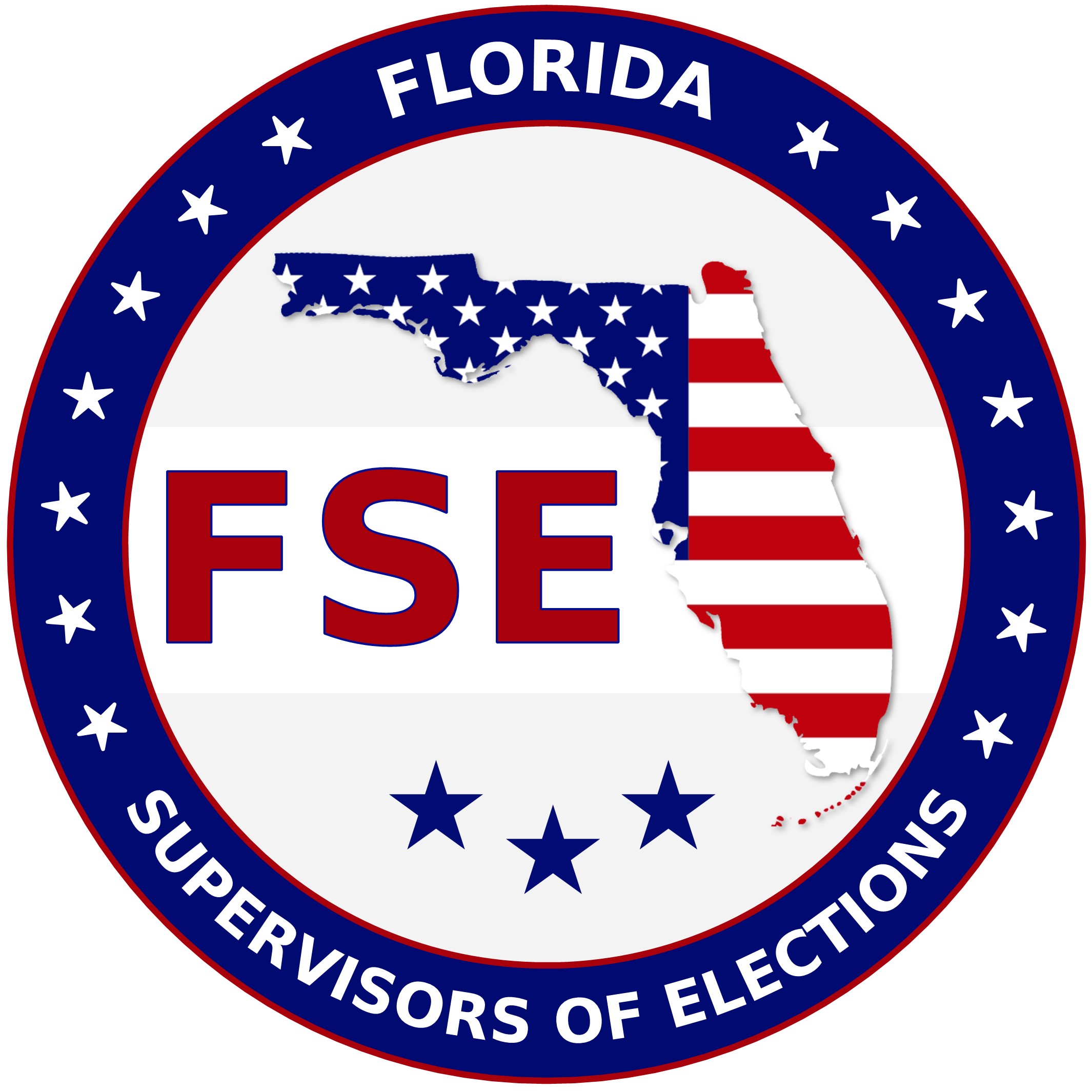 